 Муниципальное автономное дошкольное образовательное учреждение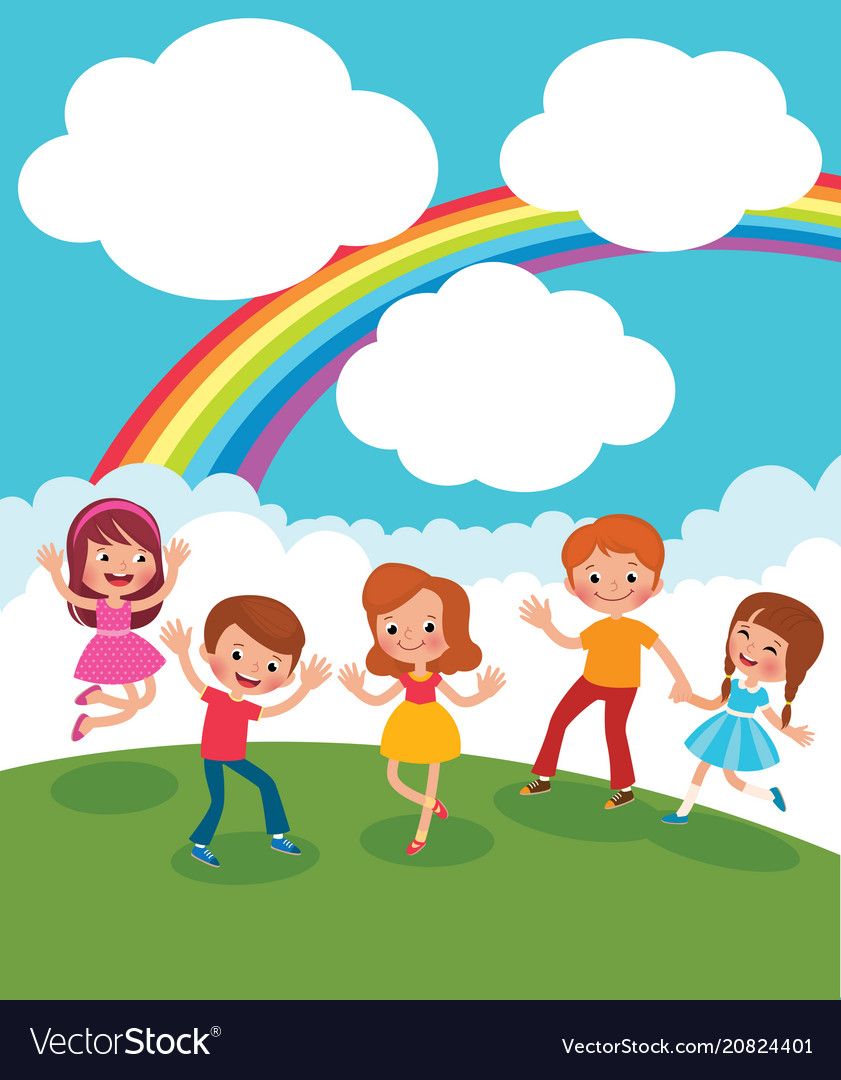 «Детский сад № 6 города Шимановска»Детская дружба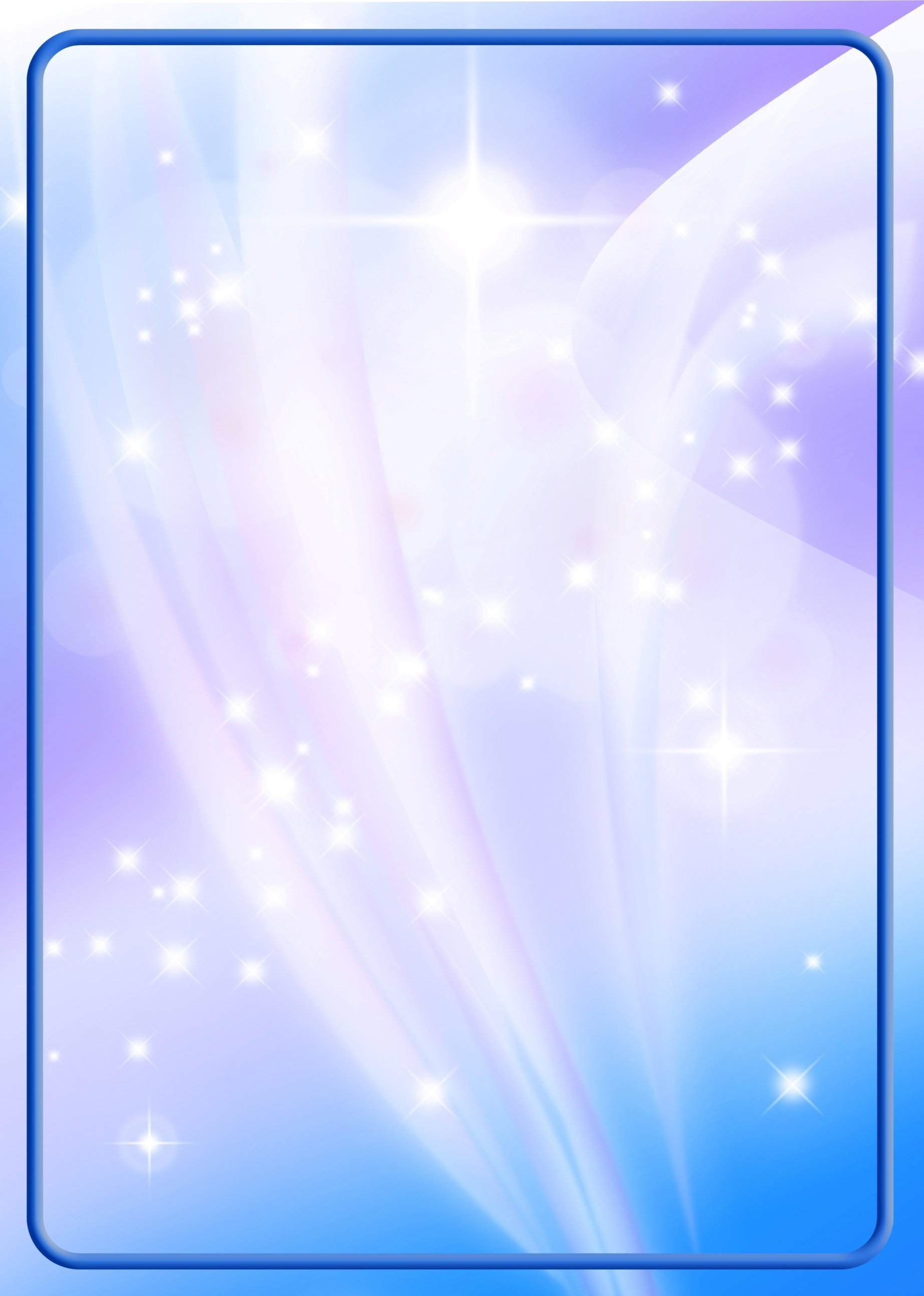 Ребенок с раннего возраста познает коллектив, будь то детский сад или игровая площадка. Началом детских отношений всегда является игра. Сначала ребенок играет рядом с другими детьми, а затем постепенно вливается в общую игру и уже совсем скоро играет вместе со всеми, так начинается детская дружба.Если внимательно наблюдать за поведением детей при их общении, то нельзя не заметить, что тихоням и скромницам необходима помощь для того, чтобы влиться в коллектив, а с задиристыми и эмоциональными-  следует проводить поучительные беседы, обучая их понимать чувства своих сверстников, показывать, как можно решить любой конфликт без применения силы. Конечно, некоторые дети обижают друг друга, так как просто не понимают, что могут причинять кому-либо боль. И наша с вами задача все это им объяснять.Следует помнить, что не нужно слишком часто вмешиваться в разрешение детских конфликтов. Нужно давать ребенку возможность самостоятельно попытаться найти правильный выход. И, как правило, в большинстве случаев дети с этим справляются очень даже хорошо. А приобретённый опыт, таким образом, поистине бесценен.Порой дети придают дружбе культовой значение. Но мера должна быть всегда и во всем, и даже в дружеском общении, а потому необходимо учить детей с самого раннего возраста быть ненавязчивым по отношению к другим людям и помогать правильно строить свои отношения с другими детьми.Однако это не всегда происходит так быстро, как мы ожидаем, ведь не все дети одинаково легко идут на контакт и находят место в своей социальной группе.Наша задача помочь им в этом, поэтому необходимо:Развивать уверенность в себеУверенность ребенка в себе играет серьезную роль в формировании отношений коллективе. Ребёнок, который знает, что он любим, мир вокруг него безопасен, и к его мнению прислушиваются, не будет испытывать серьезных проблем в общении. Если кто-то и откажется с ним дружить, он легко найдет себе место в другой компании. Чтобы укреплять в ребенке чувство уверенности, относитесь к нему, как к личности, уважайте его решения, учите быть самостоятельным.Учить знакомитьсяРебенку будет гораздо проще наладить контакт с новыми знакомыми, если он будет знать фразы, с которых начинается знакомство. Ребёнок быстрее вольется в игру, если сможет сказать: «Привет, меня зовут Олег, можно с вами поиграть?» Учите детей самым простым фразам: «Здравствуйте! », «Спасибо! », «Как тебя зовут? », «Можно ли мне поиграть твоей машинкой?».Учить делитьсяУчите ребенка делиться и меняться игрушками с другими детьми. Именно так ребенок учится слышать своего собеседника, учитывать его интересы, вести переговоры.Учить разрешать конфликтыДаже самому мирному ребенку не избежать конфликтных ситуаций со сверстниками. Между сверстниками нередко возникают споры, столкновения интересов, драки. При этом ребенок должен уметь уверенно высказать свое мнение, сказать «мне не нравится», «я не хочу делать этого» или просто «нет», если его уговаривают совершить что-то, что ему не нравится или запрещено. Только не учите ребенка обзываться и драться. Он должен уметь доказывать свою правоту другим способом.Однако, рано или поздно, ребенок все равно подерется. Тут вам придется хорошенько разобраться с причинами инцидента. Сначала поговорите с ребенком наедине, потом пригласите на беседу другую сторону конфликта. Ну а после выяснения всех деталей не стоит пытаться наказать виноватых, лучше организуйте всеобщее примирение и предложите ребятам новую совместную игру.Дайте ребенку «тайное знание»Не учите ребенка «покупать» дружбу за угощения или интересные игрушки. Иногда это конечно помогает установить контакт с другими детьми, однако может случиться и так, что с ребёнком будут дружить только до тех пор, пока она дает играть своей красивой куклой.Лучше научите ребенка что-то делать хорошо своими руками: складывать фигурки из бумаги, делать бусы из шелестящих конфетных оберток. Тогда дети сами захотят дружить, чтобы поучаствовать в интересном процессе и научиться делать что-то новое.Научить ребёнка дружить - это, прежде всего, научить помогать, сочувствовать, уважать мнение другого, быть щедрым и внимательным. Ведь детская дружба – это мир, полный красок и секретов, радостей и, к сожалению, печалей. Так давайте поможем детям строить взаимоотношения и дружить с другими детьми. Однако трудно обсуждать взаимоотношения в детском коллективе так, чтобы ребёнок все понял и не ощутил при этом давления взрослых.Игру можно использовать как средство формирования способности к общению, так как именно с помощью игры педагог способен помочь ребенку установить контакт с окружающим миром, а также со сверстниками и взрослыми.Содержание предлагаемых занятий-игр предусматривает формирование у детей знаний и умений, необходимых для дружеского общения, воспитание хороших манер. В ходе занятий нужно стремиться подвести детей к ощущению чувства принадлежности к группе сверстников. Также их содержание направлено на привлечение внимания к партнеру, его внешности, настроению, действиям, поступкам; главный метод – непосредственное взаимодействие.Игра «Фотографии друзей»Цель: развивать способности к познанию другого, формировать позитивное отношение к сверстникам, умение выражать свои чувства, отношения в речи.На столе разложены фотографии детей в группе. Ребенку предлагается взять 2-3 из них и объяснить, почему он выбрал именно их, описать, в какой момент запечатлен сверстник, какое у него настроение, с чем оно связано, рассказать, какой это ребенок, почему он с ним дружит.Словесная игра «Кто больше скажет добрых и теплых слов »Цель: стимулировать развитие речевого общения; вызывать сочувствие, стремление помочь ближнему. Дружеское отношение к сверстникам .- Когда ты услышишь столько добрых слов, да ещё с улыбкой на лице, то сразу уходит боль и печаль.Дидактическая игра «Цветок дружбы».Материал: цветик-семицветик и кукла Карлсона.Ход игры:Воспитатель вносит игрушку Карлсона и объясняет детям, что он очень расстроен. Педагог предлагает малышам спросить у Карлсона, почему он грустит. Он рассказывает: «На мой день рождения Малыш подарил мне волшебный цветок дружбы. Однажды я увидел, что все лепестки с волшебного цветка опали. А перед этим мой друг Малыш обиделся на меня и ушел. Помогите мне понять, чем я мог обидеть своего друга, что я сделал не так».Воспитатель объясняет Карлсону, что дети обязательно помогут ему, ведь они знают, кто такие настоящие друзья. Дошкольники высказывают свои предположения, постепенно собирая цветок дружбы. После этого передают его Карлсону. Он благодарит ребят за помощь и говорит, что теперь он понял, почему обиделся Малыш и как не должен поступать настоящий друг.